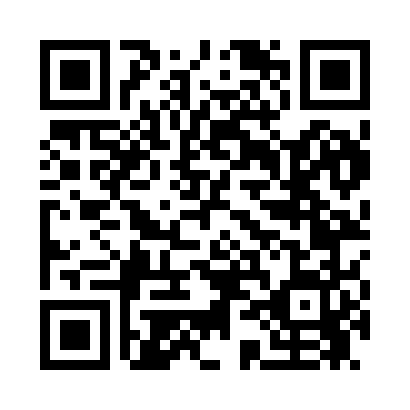 Prayer times for Twelvemile, Missouri, USAMon 1 Jul 2024 - Wed 31 Jul 2024High Latitude Method: Angle Based RulePrayer Calculation Method: Islamic Society of North AmericaAsar Calculation Method: ShafiPrayer times provided by https://www.salahtimes.comDateDayFajrSunriseDhuhrAsrMaghribIsha1Mon4:145:451:054:588:269:562Tue4:155:451:064:588:269:563Wed4:165:461:064:598:269:564Thu4:165:461:064:598:269:555Fri4:175:471:064:598:259:556Sat4:185:471:064:598:259:557Sun4:195:481:074:598:259:548Mon4:195:491:074:598:259:549Tue4:205:491:074:598:249:5310Wed4:215:501:074:598:249:5211Thu4:225:501:074:598:239:5212Fri4:235:511:074:598:239:5113Sat4:245:521:074:598:239:5014Sun4:255:521:074:598:229:5015Mon4:265:531:084:598:229:4916Tue4:275:541:084:598:219:4817Wed4:285:551:084:598:209:4718Thu4:295:551:084:598:209:4619Fri4:305:561:084:598:199:4620Sat4:315:571:084:598:199:4521Sun4:325:581:084:598:189:4422Mon4:335:581:084:598:179:4323Tue4:345:591:084:598:169:4224Wed4:356:001:084:598:169:4025Thu4:366:011:084:598:159:3926Fri4:376:021:084:588:149:3827Sat4:386:021:084:588:139:3728Sun4:396:031:084:588:129:3629Mon4:406:041:084:588:119:3530Tue4:426:051:084:588:119:3431Wed4:436:061:084:578:109:32